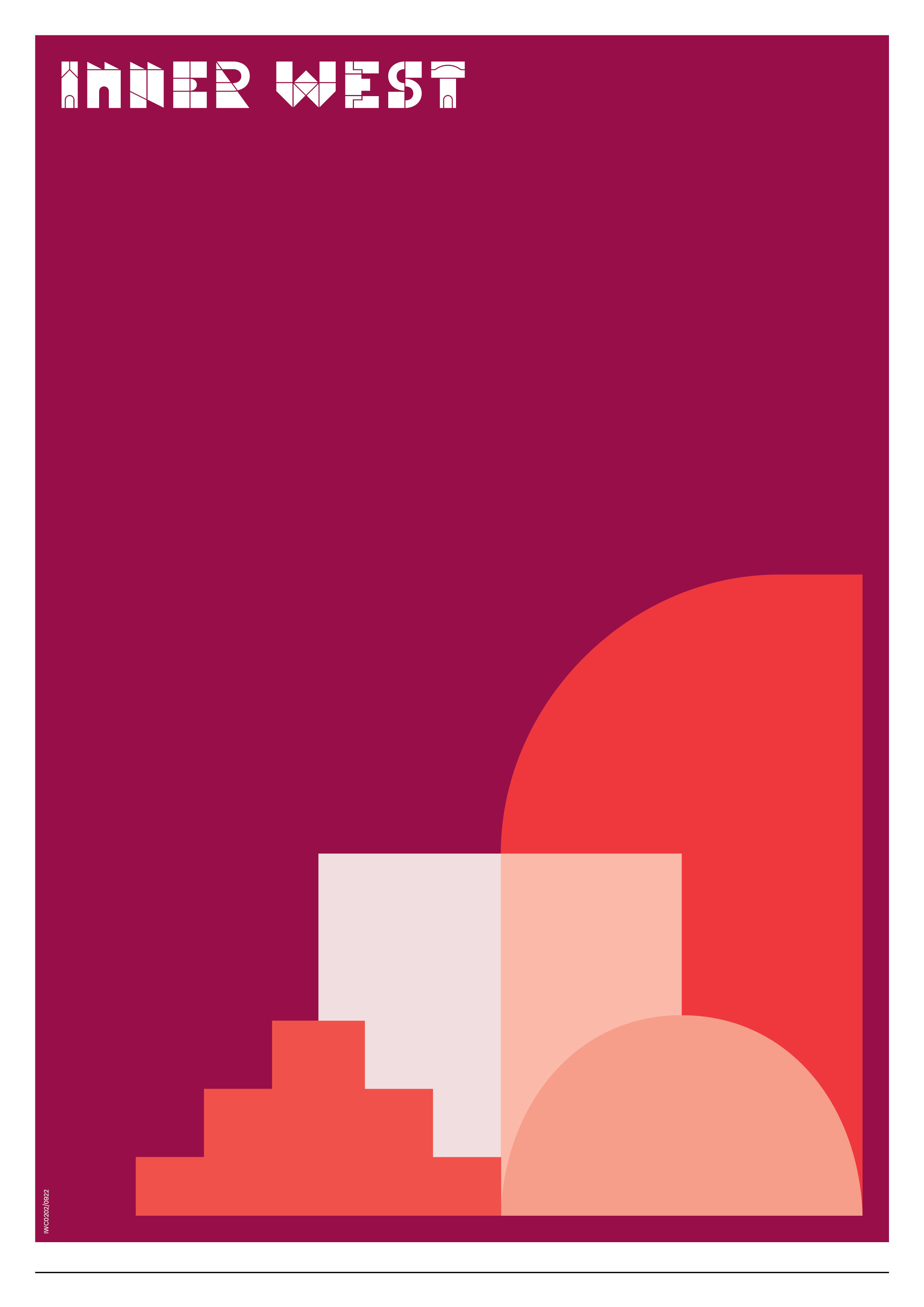 CommunityVenue Hire Grants and Fee Scale PolicyV4 PurposeThe purpose of this policy is to provide clarity regarding the ways Council can assist others, through grants, fee waivers and other resources such as Council venues, to deliver projects and activities which contribute to achieving the community strategic vision. The policy will guide the allocation of community resources and replace the version adopted in 2018. The policy aims to deliver a consistent, overarching framework for the provision of financial and other assistance across the Inner West Council area, while ensuring good governance and accountability. The policy seeks to align Council’s investment in the community with Council’s Community Strategic Plan.ObjectiveThe policy aims to deliver a consistent, overarching framework for the provision of financial and other assistance across the Inner West Council (IWC) area, while ensuring good governance and accountability. The policy seeks to align Council’s investment in the community with the Community Strategic Plan (CSP).ScopeIn scopeThis policy applies to two major areas of Council support for community initiatives: Inner West Council Grants Program: a suite of project-based grants including community wellbeing, arts and culture, community history and heritage, environment, and recreation grants. Scaled fee structures: applicable to the hire of Council facilities and other resources listed in this policyOut of ScopeReduced or waived fees and charges for the following are not supported by Council or are out of scope for scaled fee structures under this policy: Aquatic CentresBanner erection, flags, and temporary signage Leases of Council properties and facilitiesRecurrent funding allocated for organisations in return for significant public benefits relating to community wellbeing and cultural developmentRoad closure and occupation other than for existing approvals and resident street partiesSeasonal bookings for recreation facilities and sporting groundsWaste and recycling services provided to the community for events in parks, at schools, street festivals and events. DefinitionsIn the Community Venue Hire, Grants and Fee Scale Policy, the following terms have the following meanings:StatementCouncil will be guided by the Grants and Fee Scale Policy in the allocation of grants, and in determining the category of fees charged for use of community venues and town halls.PolicyContextCouncil recognises that it cannot do everything on its own and that the best ideas to support and inspire communities come from within communities themselves. Council also recognises that innovation and best practice come from supporting new and emerging ideas. Investing in the community’s ingenuity, strengths, and capabilities provides expanded opportunities for community and cultural development; promotion of wellbeing, social inclusion, and environmental improvement. Council’s grants and scaled fee structures support community groups to help deliver the Community Strategic Plan.The Local Government Act 1993 provides the legislative context for Council’s Community Venue Hire, Grants and Fee Scale Policy.  Section 356 (1) of the Act allows Councils to grant financial assistance to persons for the purpose of exercising its functions (with specific requirements for public notice in some circumstances where private gain is a factor); and Section 610 E allows Councils to waive or reduce fees if it is satisfied that there is a category of hardship or any other category Council determines warrants waived or reduced fees. Section 428 of the Act requires Council to report on the contribution scaled fees make to Council achieving its annual delivery plan. Guiding principles The following principles underpin the Community Venue Hire, Grants and Fee Scale Policy: Consistency: Consistent processes governing applications for grants, and applications to book venuesTransparency: Clear eligibility criteria and decision-making Social justice: Allocating and pricing community resources in order to promote social inclusion, and address disadvantage, equity, access, participation and rights.Strategic ReferenceThe Community Venue Hire, Grants and Fee Scale Policy is designed to ensure the allocation of resources aligns with Council’s community strategic directions, in particular:An ecologically sustainable Inner WestLiveable, connected neighbourhoods and transportCreative communities and strong economyHealthy, resilient and caring communitiesProgressive, responsive and effective civic leadershipInner West Council Grants Program The Inner West Council Grants Program provides financial assistance to groups and individuals to enable them to deliver programs and services that are consistent with Council’s strategic directions. Applicants address grant assessment criteria published annually in the Annual Grants Program Guidelines,. Grants are available in the following grant streams:Arts: Support projects and initiatives that provide opportunities for creative participation and the celebration of local history; enhance creativity and connection to place in the public sphere; develop skills; and strengthen the sustainability and capacity of the Inner West Council’s cultural and creative industries.Community History: Support research and projects and interpret the Inner West’s historically significant activities, places and people with a view to building the Library’s physical and digital collectionsCommunity Wellbeing: Provide financial and in-kind assistance to not-for-profit community-based organisations or community groups auspiced by an organisation, for sustainable local projects which address local issues; promote social justice; enhance wellbeing; foster inclusion and encourage social connection.Environment: Support projects which strengthen the capacity of local groups to benefit the environment and community through projects focused on environmental improvement, sustainability education, awareness-raising and the promotion of sustainable living as a way of life.Recreation: Provide financial support to community sporting and recreation groups and non-government community recreation organisations that offer recreation programs and 	services to residents in the Inner West Multicultural: Provides financial support projects that contribute to wellbeing and resilience for multicultural communities.in local communities across the Inner West Quick response: Supports local organisations or community groups to establish, develop or expand community wellbeing activities with materials or resources.Scaled fee structure The provision of quality indoor venues and parks requires significant and on-going maintenance and capital expenditure by Council. Council provides scaled fee structures for the hire of indoor venues, parks, and street closure and occupation for resident street parties in keeping with legislative requirements under Section 8B of the Local Government Act 1993 which relate to Council’s obligations to have effective financial and asset management. Scaled fee structures aim to strike a balance between the need to charge fees to help offset operational costs of assets, and ensuring these resources remain accessible to the community. Council fees and charges are documented in the annual schedule, including any fees applied for damage bonds, key deposits, supply of waste and recycling receptacles and removal of waste, and energy usage.Fee categories comprise:Category 1: 100% fee waivedCategory 2: 50% of fee Category 3: Full fee.In making scaled fee decisions, Council considers these categories: The nature of the group applying for venue use The nature of the activity for residents. Any individual, organisation or group that receives a 50% or 100% fee subsidy must include the Inner West Council logo on relevant marketing material to demonstrate Council’s support. The logo will be supplied at the time the fee waiver is granted. The process for making scaled fee decisions is at Appendix One. Scaled fee access to the following facilities and services may be sought on the Application Form:Indoor venuesParksApplication and processing of applications for local road closure and occupancy for street parties by residents.Policy Implementation6.6.1	GantsThe Guidelines for the grant streams, including program aims; selection and eligibility criteria; and reporting requirements provide support in the development of grant proposals; and the process for evaluation and determination of proposals; for monitoring and evaluating grant results; and for continually improving guidelines and processes.6.6.2	 Scaled Fee StructureA group or individual seeking access to a scaled fee under this policy may apply on the Council website and Schedule of Scaled fees. Applicants may seek a review of any fee determination, on written request to the Director, Corporate.EvaluationCouncil will monitor and evaluate the effectiveness of this policy through:Regular reviews and updates of the policy every 4 years to coincide with the Community Strategic Plan review cycle.Annual updates of Council guidelines and processes.ResponsibilitiesDirector Corporate.Breaches of this PolicyBreaches of this policy may result in an investigation of the alleged breach in line with relevant Council policies including the Model Code of Conduct. Any alleged criminal offence or allegation of corrupt conduct will be referred to the relevant external agency.Administrative ChangesFrom time-to-time circumstances may change leading to the need for minor administrative changes to this document. Where an update does not materially alter this document, such a change may be made including branding, Council Officer titles or department changes and legislative name or title changes which are considered minor in nature and not required to be formally endorsed.Version Control – Policy HistoryThis policy will be formally reviewed every four years from the date of adoption or as required. Governance use only:Appendix 1: Guidelines for determining scaled feeIntroductionCouncil provides a scaled fee structure for hire of indoor venues, parks, and street closure and occupation for resident street parties. The policy regarding scaled fees for community resources is underpinned by the need for them to be affordable and accessible for not-for-profit groups. Categories such as access and affordability for local residents; the health and wellbeing benefits of the activity; the necessity of Council support to enable activities to proceed; and the extent to which the activity aligns with Council’s strategic priorities are therefore reflected in the scaled fee structure.Fee scalesThe Community Strategic Plan Our Inner West 2036 identifies five Strategic Directions, including:An ecologically sustainable Inner WestLiveable, connected neighbourhoods and transportCreative communities and strong economyHealthy, resilient and caring communitiesProgressive, responsive and effective civic leadershipHow to applyCouncil accepts scaled fee applications on the Application Form. Applicants will need to demonstrate their organisational status, provide estimates of the number of participants living in the Inner West Council area, estimate the number of participants with concession entitlements and describe the health and wellbeing benefits of the activity being provided.Applicants will be required to identify the scaled fee category they believe they are eligible for and provide evidence to support that categorisation.Assessment processAn assessment panel comprising specialist staff will assess the applications and determine fee categories based on the information provided and the categories outlined in Table 1 (below); and reference to the Community Strategic Plan. Applications for scaled fees will be determined by the Chief Executive Officer’s delegate. Review processAny applicant who believes that an incorrect category has been applied to their application may write to the Director, Corporate to seek a review. The requested review must include the following:Current financial statement, including all revenue and operating costs of the groupFees charged per participant Number of participants at the activity% of participants who are residents of IWC% of participants on low incomes (health care card holders)Analysis of ability of the activity to be held at one of IWC’s lower cost venues.Benefits to IWC residents and the community need being addressed.Further InformationCouncil’s website and application form will provide the contact details of staff who can assist with any queries regarding fee categories, as well as other information including conditions of hire community venues and town halls, recreation facilities and parks, and street closure and occupation for resident street parties.TitleCommunity Venue Hire, Grants and Fee Scale PolicySummaryThe Policy outlines integrated, transparent and equitable processes to govern the allocation of grants and fee scales for indoor venues, parks, and residents’ neighbourhood street parties.Document TypePolicyRelevant Strategic Plan Objective Strategic Direction 1: An ecologically sustainable Inner WestStrategic Direction 2: Liveable, connected neighbourhoods and transportStrategic Direction 3: Creative communities and strong economyStrategic Direction 4: Healthy, resilient, and caring communitiesStrategic Direction 5: Progressive, responsive, and effective civic leadershipLegislative ReferenceLocal Government Act 1993Related Council DocumentsOur Inner West 2036 Community Strategic PlanEvents in Parks PolicyFees and Charges Schedule 2019/2020Grants and Fee Scale Policy 2018Grants Program Guidelines 20202012 Grants and Community Resourcing Policy, former Leichhardt CouncilInner West Council Annual Grant Program Guidelines 2023. Version Control See last page Term	Definition Not for profit groupOrganisation whose primary objective is something other than generation of profit, and which does not distribute any profit to the organisation’s members.Incorporated not for profit groupBeing incorporated means the group has a legal identity of its own, separate, and distinct from the individuals who make up the group. Incorporation is obtained through application to the NSW Department of Fair Trading.Auspice An auspice is an agreement where one organisation agrees to apply for funding on behalf of an applicant that is not incorporated. If the application is successful, the auspicing organisation receives, holds and administers the funding for the applicant.Health care cardIssued by Australian Government, Department of Human Services to anyone not eligible for a Pensioner Concession Card, but who are receiving other Commonwealth government allowances and payments such as Partner Allowance; Sickness Allowance; Widow Allowance; Newstart Allowance; Youth Allowance (job seeker); Mobility Allowance and others.Social justiceSocial justice encompasses equity, participation, access, and rights.Equity: there should be fairness in decision making, and prioritising and allocation of resources, particularly for those in need. Everyone should have a fair opportunity to participate in the future of the community. The planning process should take particular care to involve and protect the interests of people in vulnerable circumstances.Access: all people should have fair access to services, resources and opportunities to improve their quality of lifeParticipation: everyone should have the maximum opportunity to genuinely participate in decisions which affect their lives.Rights: equal rights should be established and promoted, with opportunities provided for people from diverse linguistic, cultural and religious backgrounds to participate in community life.DocumentCommunity Venue Hire, Grants and Fee Scale PolicyUncontrolled Copy When PrintedUncontrolled Copy When PrintedCustodianStrategic Investments and Property ManagerVersion #Version 4Approved ByCouncil ECM Document #37599712Next Review DateAmended byChanges madeDateGovernance: Policy and RiskNew IWC Policy replacing pre-merged versionsJune 2017City LivingThis policy replaces the 2018 policy, policy fragments from other areas of Council, and the 2012 Grants and Community Resourcing Policy of the former Leichhardt CouncilMarch 2020Community This policy updates the March 2020 policy, with new componentNovember 2022Library and Community VenuesThis policy updates the November 2022 Draft policy which reflects the access for Local Not Profit Groups, the increased attendance fee threshold, the requirement for the organisations receiving support to include Council’s logo and updated information regarding the Grant categories as at March 202311 April 2023Table 1: Schedule of Scaled Fees and Categories of OrganisationTable 1: Schedule of Scaled Fees and Categories of OrganisationTable 1: Schedule of Scaled Fees and Categories of OrganisationTable 1: Schedule of Scaled Fees and Categories of OrganisationTable 1: Schedule of Scaled Fees and Categories of OrganisationScaled FeeScaled FeeOrganisationActivityExamples1100%Incorporated local and non-local not for profit organisationUnincorporated local not for profit groupParents and Citizens and Parents and Friends Associations from schools in the Inner West Council local government areaServices that enable achievement of specific Community Strategic Plan objective for residentsWhere there is evidence that payment of a fee for venue use will prevent the activity from occurringWhere an event or activities for a local not for profit organisation and community is not primarily a fundraising event; noting that a small or gold coin donation to cover ancillary costs does not constitute a “fundraising event”.Alcoholics Anonymous and other mutual support fellowships in the twelve-step traditionLocal NFP meetings and events that are not primarily for fundraisingCultural and arts performance organisations that draw a local ticket purchasing audienceLocal meetings of registered political organisationsLocal youth band rehearsalsMen’s groupsP&C/P&F fundraiserPlay groups Seniors and cultural social support Women’s groups250%Incorporated NFP organisationUnincorporated local NFP groupSole traders with public liability insuranceServices that enable achievement of specific Community Strategic Plan objective for residentsGroups that charge an attendance fee of $5 or more (for participation in the event)Offering community focused activities, and discounted access to health care card holdersDance groupsPainting classesYoga for cancer patientsU3ACharity event with over 50% beneficiaries being residents.Religious institutions (ATO defined)Religious servicesReligious services and other forms of worship or religious study3Full feePrivate individualsCommercial organisations, businesses, sole traders Registered political parties, or activities that are related to electoral campaigningRegular, organised sporting activities/events Schools, TAFE, tertiary institutions, school Parents and Friends/Citizens (where acting on behalf of a school)State or federal government agencies /departments.Activities where Inner West Council residents comprise less than 50% of participants.Private events by invitation only (e.g. weddings, celebrations)Activities designed for benefit of the business sectorActivities that are for the benefit of a private individual or organisation that are not open to Inner West residentsCommunity activities designed to cater for residents of other Council areasActivities/events carried out by sporting clubs, sporting groups or associations.For-profit conferences or eventsPolitical party rallies or overt party political activities such as campaign launches or policy announcementsLarge scale sporting eventsEvents by other levels of government with a relatively greater capacity to pay.